Your recent request for information is replicated below, together with our response.1. For the last financial year period 23/24 please provide the number of applications and successful applications to the role of Constable. Break down the information, where possible, into male and female, and then into all the other categories you record information on such as ethnicity etc. Provide this along with a collum determining the success rates of these various groups in applying to the role of Constable.In relation to success rates, the information sought is not held by Police Scotland and section 17 of the Act therefore applies. It is not possible to present successful figures as requested. Police officer intakes are managed from an ongoing pipeline and pool and cannot all be attributed to applications in that financial year. Please see tables below which provide a breakdown of applications received:2. For the same time period, please provide promotion applications and successful applicant rates for police officers up to the rank of Chief Superintendent. Again please detail the information as I have requested in request 1, along with success rates of various groups provided. The tables below detail the success rate of promotion applications as requested. Please note, in regards for your request for this to be broken down by the same data in Q1 unfortunately, the information sought is not held by Police Scotland and section 17 of the Act therefore applies. To explain, we do not the information in the format you are requesting as we do not record any other details beyond gender. Sergeant applications, West, 2023: Sergeant applications, North, 2023:Inspector Applications, East & West, 2023/24:Chief Inspector applications, 2023:Superintendent applications, 2023:Chief Superintendent applications, 2024:3. Please provide the number of complaints recieved on 1st April 2024, for alleged breach of the new Hate Crime and Public Order Act (Scotland) against the current First Minister.The information sought is not held by Police Scotland and section 17 of the Act therefore applies. I can confirm that none of the recorded hate crimes reported on 1 April 2024 relate to the First Minister. If you require any further assistance, please contact us quoting the reference above.You can request a review of this response within the next 40 working days by email or by letter (Information Management - FOI, Police Scotland, Clyde Gateway, 2 French Street, Dalmarnock, G40 4EH).  Requests must include the reason for your dissatisfaction.If you remain dissatisfied following our review response, you can appeal to the Office of the Scottish Information Commissioner (OSIC) within 6 months - online, by email or by letter (OSIC, Kinburn Castle, Doubledykes Road, St Andrews, KY16 9DS).Following an OSIC appeal, you can appeal to the Court of Session on a point of law only. This response will be added to our Disclosure Log in seven days' time.Every effort has been taken to ensure our response is as accessible as possible. If you require this response to be provided in an alternative format, please let us know.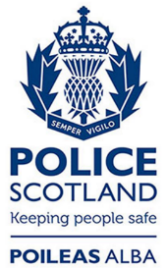 Freedom of Information ResponseOur reference:  FOI 24-0922Responded to:  05 June 2024Applied by identityApplied by identityMale2239Female1024Applied by age categoryApplied by age category16-24163925-34117635-4434545-549655-646CND1Applied by ethnic originApplied by ethnic originWhite Scottish2482AOWB342WME232BME198Choose not to disclose12Applied by religion or beliefApplied by religion or beliefNone2286Roman Catholic317Church of Scotland233Other Christian195Muslim91Choose not to disclose85Any other religion or belief27Sikh18Buddhist6Jewish4Hindu4Applied by disability Applied by disability Yes111No3133Choose not to disclose22Applied by transgenderApplied by transgenderYes10No3243Choose not to disclose13Applied by sexual orientationApplied by sexual orientationHeterosexual2943Gay/lesbian131Bisexual118Other7Choose not to disclose 67SexMaleFemaleTotalNumber of Total Applications506192698Numbers of Applications Progressed to Assessment Centre 257111368Successful Applications17170241Rate %66.54%63.06%SexMaleFemaleTotalNumber of Total Applications10834142Numbers of Applications Progressed to Assessment Centre 663096Successful Applications492877Rate %74.24%93.33%SexMaleFemaleTotalNumber of Total Applications25695351Numbers of Applications Progressed to Assessment Centre 15365218Successful Applications7933112Rate %51.63%50.77%SexMaleFemaleTOTALNumber of Total Applications11437151Numbers of Applications Progressed to Assessment Centre 10835143Successful Applications472168Rate %43.52%60.00%SexMaleFemaleTotalNumber of Total Applications311647Numbers of Applications Progressed to Assessment Centre311647Successful Applications9716Rate %29.03%43.75%SexMaleFemaleTOTALNumber of Total Applications12921Numbers of Applications Progressed to Assessment Centre 8816Successful Applications6511Rate %75.00%62.50%